Об установлении стоимостигарантированного перечня услуг по погребению, предоставляемых МУП КБУВ соответствии с Федеральными законами от 12.01.1996 № 8-ФЗ «О погребении и похоронном деле», от 06.10.2003 № 131-ФЗ «Об общих принципах организации местного самоуправления в Российской Федерации», Законом Красноярского края от 07.02.2008 № 4-1275 «О выплате социального пособия на погребение и возмещении стоимости услуг по погребению», на основании постановления администрации города Зеленогорска от № 21.02.2005 № 92-п «О ритуальных услугах», учитывая приказ службы финансово-экономического контроля и контроля в сфере закупок Красноярского края от 30.01.2018 № 23п,ПОСТАНОВЛЯЮ:1.	Установить стоимость услуг, предоставляемых Муниципальным унитарным предприятием «Комбинат благоустройства» г.Зеленогорска согласно гарантированному перечню услуг по погребению супругу, близким родственникам, иным родственникам, законному представителю умершего или иному лицу, взявшему на себя обязанность осуществить погребение умершего, согласно приложению № 1 к настоящему постановлению.2.	Установить стоимость услуг, предоставляемых Муниципальным унитарным предприятием «Комбинат благоустройства» г.Зеленогорска согласно гарантированному перечню услуг по погребению умерших при отсутствии супруга, близких родственников, иных родственников либо законного представителя умершего или при невозможности осуществить ими погребение, а также при отсутствии иных лиц, взявших на себя обязанность осуществить погребение, согласно приложению № 2 к настоящему постановлению.3.	Признать утратившим силу постановление Администрации ЗАТО г. Зеленогорска от 17.03.2017 № 59-п «Об установлении стоимости гарантированного перечня услуг по погребению, предоставляемых МУП КБУ».4.  Настоящее постановление вступает в силу в день, следующий за днем его опубликования в газете «Панорама».5.	Контроль за выполнением настоящего постановления возложить на первого заместителя главы Администрации ЗАТО г. Зеленогорска.Временно исполняющий полномочия главы Администрации ЗАТО г. Зеленогорска                                              С.В. Камнев    Приложение № 1 к постановлению АдминистрацииЗАТО г. ЗеленогорскаСтоимость услуг, предоставляемых Муниципальным унитарным предприятием «Комбинат благоустройства» г.Зеленогорска согласно гарантированному перечню услуг по погребению супругу, близким родственникам, иным родственникам, законному представителю или иному лицу, взявшему на себя обязанность осуществить погребение умершегоИсполнитель:Отдел экономикиАдминистрации ЗАТО г. Зеленогорска_______________ Е.Ю. ШорниковаПриложение № 2 к постановлению АдминистрацииЗАТО г. ЗеленогорскаСтоимость услуг, предоставляемых Муниципальным унитарным предприятием «Комбинат благоустройства» г.Зеленогорска согласно гарантированному перечню услуг по погребению умерших при отсутствии супруга, близких родственников, иных родственников либо законного представителя умершего или при невозможности осуществить ими погребение, а также при отсутствии иных лиц, взявших на себя обязанность осуществить погребение, погребение умершего на дому, на улице или в ином месте после установления органами внутренних дел его личностиИсполнитель:Отдел экономикиАдминистрации ЗАТО г. Зеленогорска_______________ Е.Ю. Шорникова 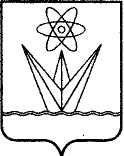 АДМИНИСТРАЦИЯЗАКРЫТОГО АДМИНИСТРАТИВНО – ТЕРРИТОРИАЛЬНОГО ОБРАЗОВАНИЯ  ГОРОДА  ЗЕЛЕНОГОРСКА КРАСНОЯРСКОГО КРАЯП О С Т А Н О В Л Е Н И ЕАДМИНИСТРАЦИЯЗАКРЫТОГО АДМИНИСТРАТИВНО – ТЕРРИТОРИАЛЬНОГО ОБРАЗОВАНИЯ  ГОРОДА  ЗЕЛЕНОГОРСКА КРАСНОЯРСКОГО КРАЯП О С Т А Н О В Л Е Н И ЕАДМИНИСТРАЦИЯЗАКРЫТОГО АДМИНИСТРАТИВНО – ТЕРРИТОРИАЛЬНОГО ОБРАЗОВАНИЯ  ГОРОДА  ЗЕЛЕНОГОРСКА КРАСНОЯРСКОГО КРАЯП О С Т А Н О В Л Е Н И ЕАДМИНИСТРАЦИЯЗАКРЫТОГО АДМИНИСТРАТИВНО – ТЕРРИТОРИАЛЬНОГО ОБРАЗОВАНИЯ  ГОРОДА  ЗЕЛЕНОГОРСКА КРАСНОЯРСКОГО КРАЯП О С Т А Н О В Л Е Н И ЕАДМИНИСТРАЦИЯЗАКРЫТОГО АДМИНИСТРАТИВНО – ТЕРРИТОРИАЛЬНОГО ОБРАЗОВАНИЯ  ГОРОДА  ЗЕЛЕНОГОРСКА КРАСНОЯРСКОГО КРАЯП О С Т А Н О В Л Е Н И Е05.04.2018г. Зеленогорскг. Зеленогорск№  51-п  от05.04.2018№51-п№Гарантированный перечень услуг по погребению, оказываемых на безвозмездной основеСостав работСтоимость,руб.12341.Оформление документов, необходимых для погребения1. Оформление в медицинской организации медицинского свидетельства о смерти.2. Оформление документов в территориальном органе записи актов гражданского состояния.3. Оформление документов у паспортистов управляющей организации, товарищества собственников жилья, жилищного кооператива или иного специализированного потребительского кооператива.252,312.Предоставление и доставка гроба и других предметов, необходимых для погребения4 046,322.1.Изготовление гроба:- взрослого - длиной 1,4 - 2,2мИзготовление гроба из строганого пиломатериала.2 355,99 2.1.Изготовление гроба:- взрослого - длиной 1,4 - 2,2мОбивка наружной и внутренней сторон гроба «вгладь» хлопчатобумажной тканью (без стоимости ткани).711,232.1.Изготовление гроба:- взрослого - длиной 1,4 - 2,2мСтоимость ткани.490,062.1.- подросткового - длиной 1,0 - 1,4мИзготовление гроба из строганого пиломатериала.1 643,882.1.- подросткового - длиной 1,0 - 1,4мОбивка наружной и внутренней сторон гроба «вгладь» хлопчатобумажной тканью (без стоимости ткани).410,522.1.- подросткового - длиной 1,0 - 1,4мСтоимость ткани.339,272.1.- детского - длиной 0,95 - 1,0мИзготовление гроба из строганого пиломатериала.951,132.1.- детского - длиной 0,95 - 1,0мОбивка наружной и внутренней сторон гроба «вгладь» хлопчатобумажной тканью (без стоимости ткани).277,312.1.- детского - длиной 0,95 - 1,0мСтоимость ткани.226,1812342.2.Доставка гроба и других предметов, необходимых для погребения, по адресу (без поднятия на этаж)1. Погрузка в автокатафалк гроба и других предметов, необходимых для погребения.2. Доставка гроба и других предметов, необходимых для погребения, по адресу (без поднятия на этаж).3. Снятие с автокатафалка гроба и других предметов, необходимых для погребения.489,043.Перевозка тела умершего на кладбище1. Вынос гроба с телом умершего из дома (ритуального зала) и погрузка его в автокатафалк.2. Предоставление автокатафалка для перевозки гроба с телом умершего на кладбище.3. Вынос гроба с телом умершего из автокатафалка к месту захоронения (могиле).2 037,184.Погребение1. Копка могилы механизированным способом с зачисткой вручную на плановом участке в соответствии с планировкой кладбища.2. Закрытие крышки гроба на защелку и опускание гроба в могилу.	3. Засыпка могилы и устройство надмогильного холма.1 252,52Всего предельная стоимость услугВсего предельная стоимость услуг7 588,33от05.04.2018№51-п№Гарантированный перечень услуг по погребению, оказываемых на безвозмездной основеСостав работСтоимость,руб.12341.Оформление документов, необходимых для погребения1. Оформление в медицинской организации медицинского свидетельства о смерти. 2. Оформление документов в территориальном органе записи актов гражданского состояния.3. Оформление документов у паспортистов управляющей организации, товарищества собственников жилья, жилищного кооператива или иного специализированного потребительского кооператива.4. Оформление документов в отделении Пенсионного фонда Российской Федерации.5. Оформление документов в отделении Фонда социального страхования Российской Федерации.587,642.Облачение тела умершего1. Предоставление ткани для облачения.2. Облачение умершего.183,323.Предоставление гроба3 557,283.1.Изготовление гроба:- взрослого - длиной 1,4 - 2,2мИзготовление гроба из строганого пиломатериала.2 355,99 3.1.Изготовление гроба:- взрослого - длиной 1,4 - 2,2мОбивка наружной и внутренней сторон гроба «вгладь» хлопчатобумажной тканью (без стоимости ткани).711,233.1.Изготовление гроба:- взрослого - длиной 1,4 - 2,2мСтоимость ткани.490,063.1.- подросткового - длиной 1,0 - 1,4мИзготовление гроба из строганого пиломатериала.1 643,883.1.- подросткового - длиной 1,0 - 1,4мОбивка наружной и внутренней сторон гроба «вгладь» хлопчатобумажной тканью (без стоимости ткани).410,523.1.- подросткового - длиной 1,0 - 1,4мСтоимость ткани.339,271234- детского - длиной 0,95 - 1,0мИзготовление гроба из строганого пиломатериала.951,13- детского - длиной 0,95 - 1,0мОбивка наружной и внутренней сторон гроба «вгладь» хлопчатобумажной тканью (без стоимости ткани).277,31- детского - длиной 0,95 - 1,0мСтоимость ткани.226,184.Перевозка тела умершего на кладбище1. Доставка гроба к моргу.2. Переноска тела умершего в гроб, закрытие на защелку крышки гроба.3. Вынос гроба с телом умершего и погрузка его в автокатафалк.4. Перевозка гроба с телом умершего на кладбище.5. Вынос гроба с телом умершего из автокатафалка к месту захоронения (могиле).1 551,175..Погребение1. Копка могилы механизированным способом с зачисткой вручную на специально отведенном участке в соответствии с планировкой кладбища.2. Опускание гроба в могилу.3. Засыпка могилы и устройство надмогильного холма.4. Установка регистрационной таблички на могиле1 373,76Всего предельная стоимость услугВсего предельная стоимость услуг7 253,17